Publicado en Zaragoza el 09/10/2019 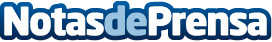 Infocopy ofrece soluciones top ventas en el mercado de MFP A3 ColorTASKalfa 2552ci de KYOCERA lidera el Top Ventas del mercado de MFP A3 Color en los dos últimos añosDatos de contacto:Diego Laurenti Anso976 403 000Nota de prensa publicada en: https://www.notasdeprensa.es/infocopy-ofrece-soluciones-top-ventas-en-el Categorias: Nacional Hardware Consumo http://www.notasdeprensa.es